Professional Timeline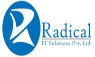 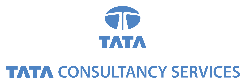 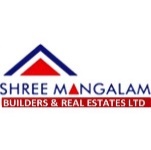 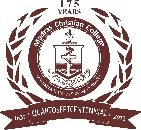 ExperienceRadical IT Solutions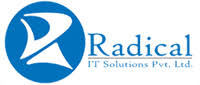 Team LeaderNov 2017 – Oct 2018Direct employees to ensure highest standard of quality so that the organization meets both internal and external requirementsLiaise with the customer on process improvements, enhancement of customer satisfaction, issue resolution, quality driveConducting refresher sessions for team based on the opportunity area per quality monitors/top defects/ top FAQEnables and motivates team members to deliver exceptional customer experiences through ongoing support, development, empowerment and positive reinforcementAnswers team member questions, helps with team member problems and oversees team member work for quality and guideline complianceTata Consultancy Services, Chennai, India (Handling CitiBank Process) Senior Process AssociateMay 2014 – Nov 2017As a Senior Process Associate was involved in a process termed as RegE - which is used for detecting and resolving unauthorised ACH (Automatic Clearing Houses) and WithdrawalsAutomatic Clearing House Accountable for receiving and analysing the disputes raised by the customer on issues related to Cheque Transactions, ATM/Credit Card Transactions andChargeback associated issues Analysing various factors to check the authenticity of the claims including testing the credit behaviour, the presence of an add-on account, etc. & ensuring resolution within 45 daysPayoff Package Review Checking if the amount paid by the customers fulfils the components of the loans including principals, interests and chargesIn case of deficiency in payment, responsible for communicating the clients on the issues, seeking proof of payments and finally closing the requestAwardsSpecial Initiative Award, 2014, Spot Award, 2014, BPS Champion LeagueShree Mangalam Builders & Real Estates LimitedManagement Executive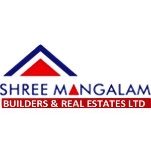 Oct 2012 – May 2014Responsible for efficiently discharging the administrative duties as prescribed by the Head of Departments Act as a liaison between the Project Consultant, Electrical Consultant, Architect& MEP in soliciting and resolving outstanding issuesKey point of contact in organising the meeting, facilitating meeting logistics and articulating minutes of meeting with the participants Accountable for undertaking comparative analysing of techno-commercial offers submitted by vendors, negotiating and finalising non-technical orders Responsible for issuing Purchase Orders, Sales Orders, Material Request Form and other documentation relevant to site management Use Advanced Excel in compiling reports and submitting to the top management for their perusal Ideated and implement procedures to control cost and insulate the financial integrity of the operationsEfficiently handled inventory management, ensuring recording of material movement and reporting on discrepancies ReferencesAvailable on RequestGuruswamy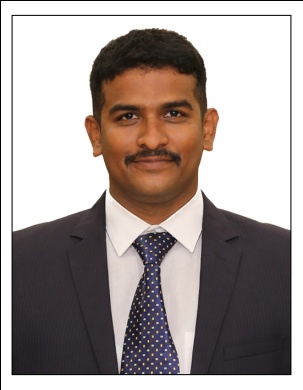 Operations/Administration Professional